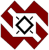 Jelgavas Spīdolas Valsts ģimnāzijaspadomes sanāksmesPROTOKOLS29.09.2021.	Nr.1Sanāksmes laiks: 29.09.2021. 18:00 – 19:30.Sanāksmes formāts: attālinātais, MS Teams platformā.Sanāksmes dalībnieki (kopā 33): Ģimnāzijas pārstāvji (6) – direktore Ilze Vilkārse, direktora vietniece Ritma Tīrumniece, direktora vietniece Indra Soika-Dreimane, izglītības psiholoģe Anete Olava; sociālais pedagogs Regīna Prohorova. skolēnu pašpārvaldes pārstāvji (2) - Kintija Puikevica (11.soc), Markuss Brasavs-Muižnieks (11.kom);vecāku pārstāvji (27) – Kristīne Spilnere (7.ib), Linda Ligute-Millere (7 ib), Dace Burkāne (7.soc), Santa Mame-Petzāle (7.soc), Ilgvars Grosfogels (7.vid),  Mārīte Kalniete (8.soc), Gita Tončeva- Olsena (8.soc), Līga Saulīte (8.vm), Rita Mestere (8.vm, 11.vid, 12.vid.), Līga Lapiņa (8.vt), Iveta Bumbiere (9.kom, 12.vid), Evija Plone (9.kom), Inga Bebriša (9.sm), Iveta Rezgale (9.sv), Kristīne Vuškārniece (9.sv), Kristīne Kuduma (9.vid un 11.vid), Antra Vilnīte (10.vid), Dace Fiņķe-Kaktiņa (10.soc), Evita Krilova (10.soc), Ginta Andersone (11.vid), Inese Vaineiķe-Foigta (10.vid), Ilmārs Upenieks (9.kom), Ineta Paegle (9.sm, 11.kom), Iveta Jonkus (11.soc), Inga Karlinska (11.vid), Guna Salcēviča (12.soc), Aira Pipara (12.soc),  Dina Smilktēna (12.vid);  pašvaldības pārstāvji – nepiedalās.Sanāksmi vada Ilze Vilkārse, protokolē Inese Vaineiķe-Foigta.Sanāksmes mērķis: Iestartēt Ģimnāzijas padomes darbu 2021.-2022. m.g.Sniegt informāciju par aktualitātēm 2021.-2022. m.g.Darba kārtība:Virtuāla iepazīšanās un ģimnāzijas padomes sienas izveidošana.JSVĢ direktores ziņojums par Ģimnāzijas darbu un situāciju, uzsākot 2021./2022. m.g.Informācija par skolēnu un vecāku aptauju rezultātiem (stāsta A.Olava).Ģimnāzijas padomes vecāku express aptauja – atgriezeniskā saite par klātienes mācībām kopumā un par septembra mācību procesa organizāciju.Informācija: Klātienes mācību procesa organizācija 2021.g. septembrī.Mācības uzsākuši 583 skolēni.Garderobe u.c. koplietošanas telpās maskas obligātas visiem. Klasēs mācību stundu laikā – tiem, kam nav vakcinācijas/pārslimošanas sertifikāts. Maksimāli cenšas nodalīt skolēnu kontaktus.Stundu sākums 8.30 visiem. 7.st. beidzas 14:10, 8.st. beidzas 15:00, 9.st. beidzas 15:50.Starpbrīži: 10 min. vēdināšanas starpbrīži pēc grafika uz durvīm (vēdināšana+5 min)Pusdienlaiks: 10:50 - 14:00. Katrai klasei 20 min., ierašanās ēdamzālē pēc slīdošā grafika. Pie galdiem sēž pa klasēm.Jāseko stundu saraksta izmaiņām.Detalizēta informācija visiem vecākiem tika sniegta Ģimnāzijas vecāku sapulcē 30.08.2021.Izaicinājums nodrošināt hibrīdnodarbības, kad daļa skolēnu ir klātienē un daļa attālināti. Ne visas nodarbībās tas ir iespējams. Nepietiekama arī tehniskā kvalitāte – trūkst atbilstošu mikrofonu, lai pedagogi vienlīdz labi darbotos klasē un nezaudētu saikni ar attālinātajiem skolēniem.Drošas skolas principu ievērošana.Vakcinācijas aptvere - skolotāji 71% (ja ieskaita uzsāktu vakc. procesu - 83%), darbinieki 65% (85%). Vecāku pārstāvis Ilmārs Upenieks piedāvā lekciju par Covid-19 un vakcinēšanos. Pieņemts zināšanai par šādu iespēju.Testēšanās – visiem reizi 2 nedēļās Laboratorija BIOR (katru piektdienu siekalu testi vakcinētajām kontaktpersonām un skolotājiem)Distancēšanās - Koplietošanas telpās, sabiedriskās vietās Plūsmu nepārklāšanās un burbuļa princips – plānoti atšķirīgi starpbrīži, vienvirziena plūsmaVēdināšana - 15 minūtes stundā vai biežāk. Bērni aicināti piemēroti ģērbties, lai stundu laikā varētu atvērt logus.Masku lietošana - koptelpās visiem (rezerve pieejama pie dežuranta)Dezinfekcija - Dezinfekcijas līdzekļi katrā telpā (rezerve pie dežuranta)Roku mazgāšana – katra paša atbildībā. Aicinājums to darīt bieži.Atbalsts klātienes un daļēji attālināta procesa nodrošināšanai tiek sasniegtscaur dažādām skolēnu un darbinieku labizjūtu veicinošām aktivitātēm - Adaptācijas mēnesis, Programma «Līderis manī», «EMU skola, IZM projekts «Atbalsts psihoemocionālās veselības veicināšanas pasākumiem skolās Covid19 pandēmijas radīto seku mazināšanai ietvaros» /Labbūtības ceļa kartes izstāde”, skolas vienotas kultūras uzturēšana, supervīzijām skolotājiem un vadības komandai, Parlamenta iesaisti skolas vides veidošanā.ieviešot atbalsta rīkus un pasākumus: mājas karantīna samazināta no 14 uz 10 dienām, Kontaktpersonām skrīninga tests skolā piektdienās; ar visiem skolēniem pārrunāts darbību algoritms, kad konstatēts klasē COVID; nosūtīta informatīva vēstule skolēniem, vecākiem ar darbībām; izveidots Vienots skolēnu grafiks, pieejami - medmāsa, pedagoga palīgs, sociālais pedagogs, krīzes situāciju un emocionālā atbalsta tālrunis – 25612224; pedagogiem un skolēniem- datortehniķa atbalsts.Aktuālā informācija pieejama mājaslapā – www.jsvg.lvSkolas principi un prioritārās jomas 2020. -2025. un vecāku iesaiste4.1. 2021.gada 21 . septembrī saskaņots JSVĢ Attīstības plāns 2020.-2025. gadam.4.2.  Skolas vērtības: ZINĀTNEI -ZINĀTKĀRE. Balstoties atziņā, ka «Pētnieciskā interese pāraug mērķtiecīgā karjeras izvēlē» ģimnāzija izglītības procesā orientējas uz padziļinātu skolēnu pētniecisko prasmju pilnveidošanu un sasaisti ar mērķtiecīgu karjeras izvēli, attīstot: CAURVIJAS - kritiskā domāšana, digitālā pratība, problēmrisināšana, pašvadīta mācīšanās; TIKUMUS - centība, gudrība, atbildība. MĀKSLAI -RADOŠUMS. Atsaucoties absolventu atziņā «Skaista mums tā Spīdoliņa, pašu rokām veidota», ģimnāzija orientējas uz individuālo spēju un talantu attīstību, veidojot vidi ar augstu mācīšanās, saskarsmes un sadarbības kultūru, veidojot ieradumu iesaistīties skolas kultūras vides veidošanā, attīstot: CAURVIJAS - jaunrade, uzņēmējspēja, sadarbība; TIKUMUS - laipnība, tolerance, savaldība, līdzcietība.TĒVZEMEI -PATRIOTISMS. Atbalstot ideju, ka «Mūsu valsts nebūtu iespējama, ja visos laikos nebūtu bijuši cilvēki, kuri spēja uzturēt brīvības garu», ģimnāzija veicina skolēnu pilsonisko atbildību, atbalsta un motivē jauniešu iniciatīvas, attīsta izpratni par globāliem procesiem un savas valsts identitātes nostiprināšanu, attīstot: CAURVIJAS - pilsoniskā līdzdalība; TIKUMUS - taisnīgums, drosme, līdzcietība, solidaritāte, mērenība.4.3. Skolas prioritātes 2021.-2022. m.g.:Caurviju prasmju attīstīšana un tikumu praktizēšana ikdienas darbā;Vienotas mācību pieejas plānošana, ieviešana un nostiprināšana;Uz vērtībām orientētas, erudītas un radošas vides plānošana un attīstīšanaKolektīva iesaiste un motivēšana pārmaiņu procesu realizēšanā izglītībā.4.4. No vecākiem tiek sagaidīts atbalsts skolas prioritāšu iedzīvināšanā, skolēna profila noteikšanā. Iesaiste kopīgos pasākumos, svētkos; kopīgā darbā, talkās; kopīgā mācīšanās; aptaujās, skolas problēmu izpētē, pašvērtēšanā, iekšējās kārtības noteikumu izstrādē u.c.Skolas fiziskās vides un teritorijas attīstības plāns 2020. -2025. 2021./2022. m.g. plānotais - bibliotēkas būvniecības uzsākšana, skolas 3.stāva tualešu ierīkošana, sporta zonas pilnveidošana pašu spēkiem, skolas teritorijas labiekārtošana, maksimāli iesaistot skolēnus un vecākus līdzdarbībā un līdzfinansēšanā. Lēmumi un uzdevumi:Padomes dalībniekiem jāpapildina "virtuālā siena" – īsa informācija par sevi, prasmēm, iesaistes potenciālu. Saite uz padlet platformu pieejama Ģimnāzijas padomes WhatsApp grupā.Ģimnāzijas mājas lapā jāievieto informācija par Spīdolas ģimnāzijas izaugsmes fondu.Nākamā Ģimnāzijas padomes sapulce plānota 27.10.2021. 18:00. 